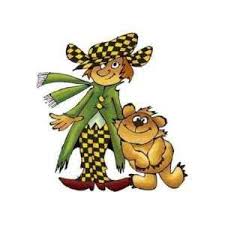     Učivo I.B (8. 6. – 12. 6. 2020)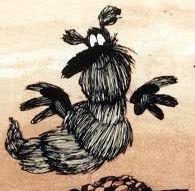 ČJ: Čítanka s. 20, 21, 22, 25      Písanka s. 19, 20M: Pracovní sešit – do s. 42 vč.      Procvičovací sešit – do s. 21 vč.PRV:   s. 26, 27AJ:   -  opakování slovní zásoby na téma:  Food, Colours, BodyFood: https://www.youtube.com/watch?v=ZKozbmcuiyIAngličtina s Hurvínkem: https://www.youtube.com/watch?v=IzT2BO1NcR0Colours song: https://www.youtube.com/watch?v=cgDHQB7kgS0Toys song: https://www.youtube.com/watch?v=q6PX-4TiPjUDalší dobrovolné materiály k procvičení učiva  na www.skolavpyzamu.cz nebo možnost jejich zaslání na vyžádání.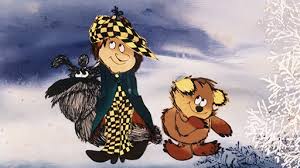 